IEEE P802.11
Wireless LANsRevision history:v0 : Initial submission  Pertinent Comments :NOTE TO EDITOR :Please make the changes in red and replace Figures 10-34, 10-35, and 10-36 with the following figures: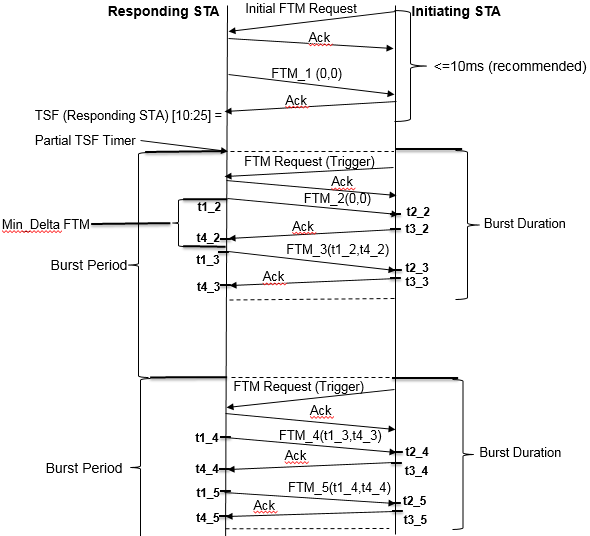 Figure 10-34—Example negotiation and measurement exchange sequence, ASAP=0 and FTMs per Burst = 2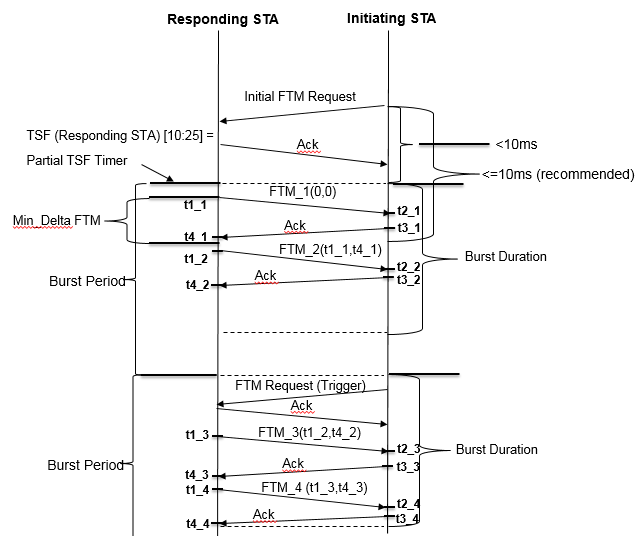 Figure 10-35—Example negotiation and measurement exchange sequence, ASAP=1 and FTMs per Burst = 2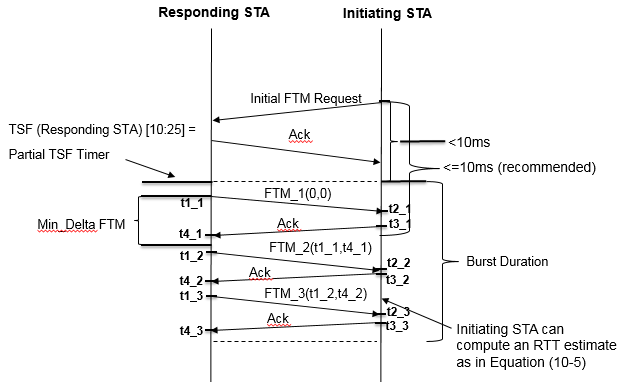 Figure 10-36—Example negotiation and measurement exchange sequence for a singleburst instance, ASAP=1, FTMs per Burst = 3Comment Resolutions for CID  5183 and 6778Comment Resolutions for CID  5183 and 6778Comment Resolutions for CID  5183 and 6778Comment Resolutions for CID  5183 and 6778Comment Resolutions for CID  5183 and 6778Date:  2015-05-14Date:  2015-05-14Date:  2015-05-14Date:  2015-05-14Date:  2015-05-14Author:Author:Author:Author:Author:NameAffiliationAddressPhoneEmailCarlos AldanaQualcomm Corporationcaldana@qca.qualcomm.comBrian HartCisco Systemsbrianh@cisco.comCIDDraftClause NumberClause NumberPage LineType of CommentCommentProposed Change5183410.24.6.41738173822EReplace "Burst Timeout" with "Burst Duration" in the Figure, as Burst Period is no longer defined.  Do this for Figures 10-35 and 10-36 as well.As in comment6778410.24.6EFix the FTM figures to follow normal style (no colours, nice fonts, etc.)As it says in the comment